Знак 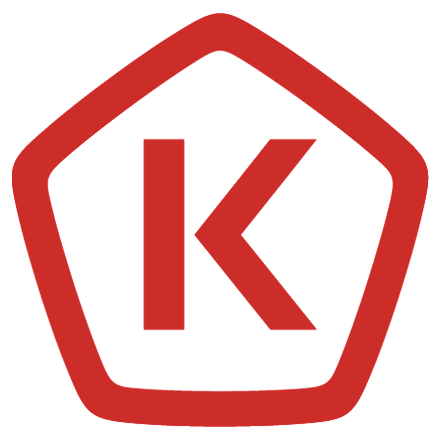 качестваВыявление товаров, достойных российского Знака качества, происходит по результатам веерных исследований, в ходе которых продукция, приобретенная в торговых точках страны, проверяется на соответствие существующим стандартам качества и стандартам Российской системы качества. Стандарты Роскачества находятся на верхней границе или превышают требования современных ГОСТов.Вся процедура получения Знака качества, включая сертификацию продукции, полностью бесплатна для производителей.Товары со знаком качестваДеятельность Роскачества заключается в информировании населения о качестве товаров в магазинах и присуждении российского Знака качества наиболее качественным российским товарам. Для этого Роскачество организует и проводит по всей стране независимые веерные исследования различных товарных групп.1Закупка и обезличивание образцов продукции2Лабораторные испытания образцов3Бесплатная добровольная сертификация производителей наиболее качественной продукции4Присуждение российского Знака качества5Публикация данных на сайте rskrf.ruПраво	маркировать	продукцию
Знаком	качества	выдается
сроком на 3 годаСОЗДАНИЕ РОССИЙСКОГО ЗНАКА КАЧЕСТВАРоссийский Знак качества был разработан доцентом Московского государственного художественно-промышленного университета имени С. Г. Строганова, дизайнером Дмитрием Мордвинцевым, победившим во Всероссийском открытом конкурсе Минпромторга России в феврале 2014 г. Его финал прошёл на Винзаводе.Пятиугольная форма российского Знака качества отсылает к образу Государственного Знака качества СССР, а его актуальный дизайн символизирует обновленную систему национального мониторинга качества.ПОРЯДОК ПОЛУЧЕНИЯ ЗНАКАКаким образом можно получить Знак качества на продукцию? Отбор товаров для включения их в веерные исследования происходит при консультациях со всеми заинтересованными сторонами. При построении реестра будущих исследований учитываются рекомендации производителей и отчеты маркетинговых агентств, а также потребительский спрос. Знак качества, присвоенный товарному ассортименту производителя, позволит повысить лояльность покупателей и повысит продажи товара.1 Веерное исследование товаров в категории24 дня2 Обработка протоколов исследования, оценка соответствия товаров стандартам10 дней3 Публичная оферта – предложение о прохождении процедуры добровольной сертификации10 дней4 Оценка производства14 дней5 Получение российского Знака качества